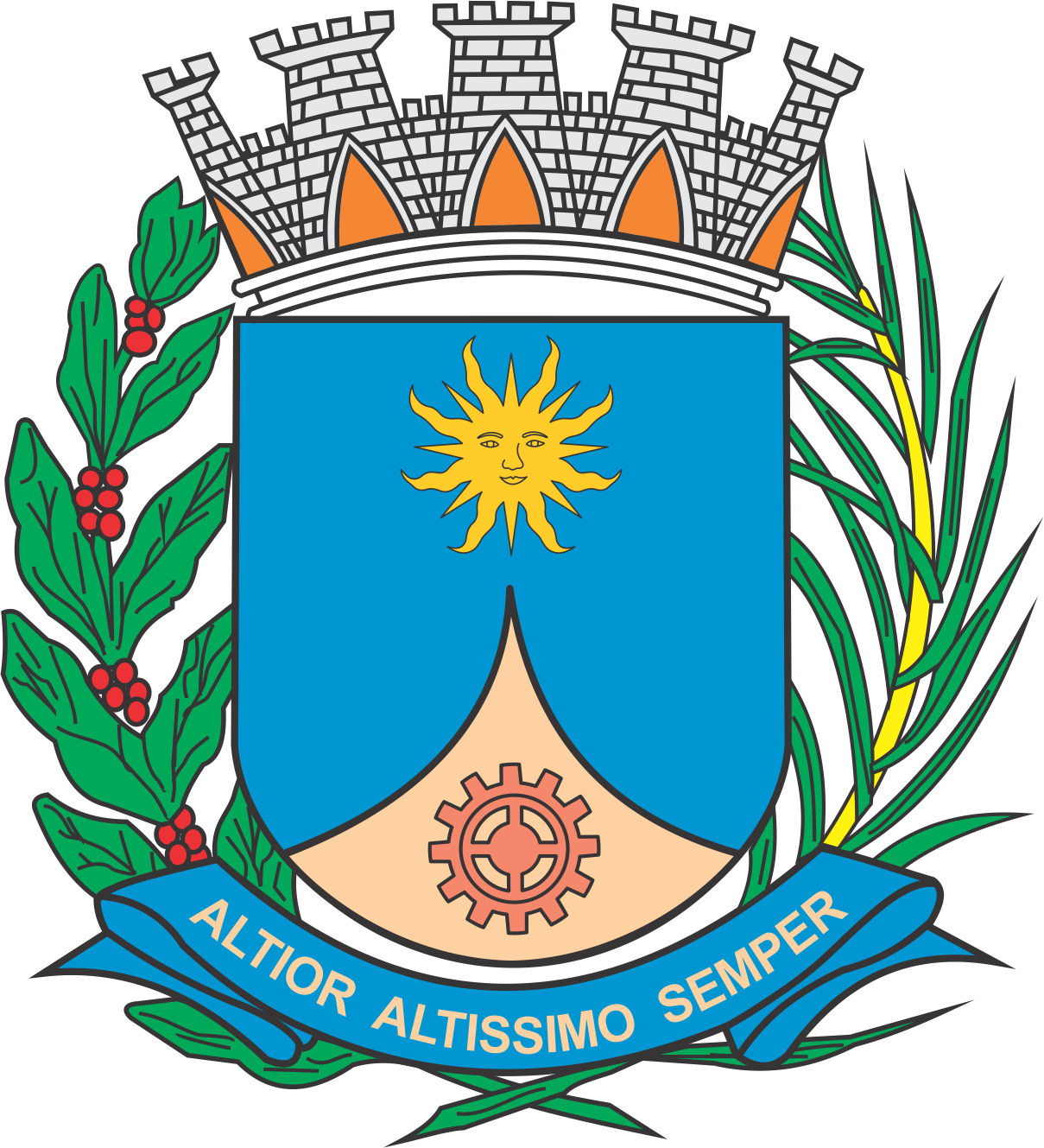 CÂMARA MUNICIPAL DE ARARAQUARAAUTÓGRAFO NÚMERO 279/2019PROJETO DE LEI NÚMERO 213/2019INICIATIVA: VEREADOR ROGER MENDESInclui no Calendário Oficial de Eventos do Município de Araraquara o “Dia de Conscientização da Síndrome de Down”, a ser celebrado, anualmente, no dia 21 de março, e dá outras providências.		Art. 1º  Fica incluído no Calendário Oficial de Eventos do Município de Araraquara o “Dia de Conscientização da Síndrome de Down”, a ser celebrado, anualmente, no dia 21 de março.		Parágrafo único.  O evento de que trata esta lei poderá ser realizado em qualquer outra data, em caso de inviabilidade de aplicação do “caput” deste artigo.		Art. 2º  A data a que se refere o art. 1º poderá ser comemorada anualmente com reuniões, palestras, seminários, workshops, espetáculos culturais, campeonatos esportivos, caminhada ou corrida solidária e outros eventos voltados à conscientização da população sobre a inclusão, e promover a discussão de alternativas para aumentar a visibilidade social das pessoas com Síndrome de Down.		Art. 3º  Os recursos necessários para atender as despesas com execução desta lei serão obtidos mediante doações e campanhas, sem acarretar ônus para o Município.		Art. 4º  Esta lei entra em vigor na data de sua publicação.		CÂMARA MUNICIPAL DE ARARAQUARA, aos 28 (vinte e oito) dias do mês de agosto do ano de 2019 (dois mil e dezenove).TENENTE SANTANAPresidente